На основании статьи 35 Трудового кодекса Российской Федерации, в соответствии с Законом Забайкальского края от 17.02.2009 №128-ЗЗК «О территориальных трёхсторонних комиссиях по регулированию социально-трудовых отношений в Забайкальском крае», руководствуясь Уставом муниципального района «Улётовский район», принятым решением Совета муниципального района «Улётовский район» Забайкальского края от 03.12.2014 № 146, Совет муниципального района «Улётовский район» Забайкальского края р е ш и л:1 Утвердить Положение о территориальной трёхсторонней комиссии по регулированию социально-трудовых отношений в муниципальном районе «Улётовский район» Забайкальского края согласно приложению к настоящему решению.2. Настоящее решение официально опубликовать (обнародовать) на официальном сайте муниципального района «Улётовский район» в информационно-телекоммуникационной сети Интернет в разделе «Документы» - «Правовые акты Совета» - https://uletov.75.ru/.3 Контроль за исполнением настоящего решения возложить на заместителя главы муниципального района «Улётовский район» (С.В. Саранина).Глава муниципального района«Улётовский район»                                                                       АИ. Синкевич                                                                                              Приложение                                                                                                                                         к решению Совета                                                                                              муниципального района                                                                                               «Улётовский район»                                                                                               от «____» декабря 2023 года № _____ПОЛОЖЕНИЕо территориальной трёхсторонней комиссии по регулированию социально-трудовых отношений в муниципальном районе «Улётовский район» Забайкальского края1.Общие положения 1.1. Настоящее положение определяет правовую основу формирования и деятельности  территориальной трёхсторонней комиссии по регулированию социально-трудовых отношений в муниципальном районе «Улётовский район» Забайкальского края (далее - Комиссия).1.2. Комиссия является постоянно действующим органом социального партнерства, осуществляющим свою деятельность в муниципальном районе «Улётовский район» Забайкальского края, и призванным обеспечить систему взаимоотношений между работниками (представителями работников), работодателями (представителями работодателей) и органами местного самоуправления муниципального района «Улётовский район» Забайкальского края. 1.3. Правовую основу деятельности Комиссии составляют Конституция Российской Федерации, Трудовой кодекс Российской Федерации, Закон Забайкальского края от 17.02.2009 №128-ЗЗК «О территориальных трехсторонних комиссиях по регулированию социально-трудовых отношений в Забайкальском крае» и  иные нормативные правовые акты Российской Федерации и Забайкальского края.  2. Основные цели и задачи комиссии2.1. Основными целями Комиссии являются:- регулирование социально-трудовых отношений:- согласование социально-экономических интересов сторон.2.2. Основными задачами Комиссии являются:- обеспечение равноправного сотрудничества муниципального района «Улётовский район» Забайкальского края, профсоюзных организаций (их объединений), работодателей (их объединений) при реализации общих принципов регулирования социально-трудовых отношений на территории района;- ведение переговоров и консультаций, подготовка проекта    территориального трехстороннего соглашения между администрацией муниципального района «Улётовский район» Забайкальского края, Координационным советом организаций профсоюзов и Координационным советом работодателей;- осуществление контроля за выполнением территориального трехстороннего соглашения, устранение разногласий, возникающих в ходе его выполнения, а также урегулирование вопросов, по которым не достигнуто согласие;- содействие разрешению социально-трудовых конфликтов на территориальном уровне между сторонами;- проведение консультаций по вопросам, связанным с подготовкой проектов нормативных правовых актов в сфере социально-трудовых отношений, проектов территориальных программ в области труда, занятости, экологической безопасности, работы транспорта, здравоохранения, коммунального хозяйства, социального обеспечения;- изучение и распространение положительного опыта социального партнерства.- согласование позиций сторон социального партнерства по основным направлениям социальной политики на территории муниципального района «Улётовский район» Забайкальского края.3. Состав и порядок формирования комиссии3.1.  Состав Комиссии формируется из представителей администрации муниципального района «Улётовский район» Забайкальского края, представителей организации объединений профсоюзов муниципального района, представителей  объединений работодателей муниципального района на основе соблюдения принципов паритетности и равноправия сторон, полномочности их представителей, взаимной ответственности сторон.В состав Комиссии входят:- от работников – представители работников, которыми являются  профессиональные союзы и их объединения или иные представители, избираемые работниками в случаях, предусмотренных статьёй. 31 Трудового кодекса Российской Федерации (далее по тексту - Представители работников);- от работодателей – представители работодателей, представители объединений работодателей (далее по тексту - Представители работодателей);- от органов местного самоуправления    – представители, назначенные администрацией муниципального района «Улётовский район» Забайкальского края.   3.2. Количество членов Комиссии устанавливается по соглашению сторон и должно быть равным от каждой из сторон, но не может превышать 5 полномочных представителей с каждой стороны.3.3.Создание Комиссии и замена ее членов осуществляется постановлением администрации муниципального района «Улётовский район» Забайкальского края по предложению Координационного совета организаций профсоюзов, объединений работодателей и администрации муниципального района «Улётовский район» Забайкальского края.4. Права комиссии          Комиссия вправе:  4.1. осуществлять взаимодействие с иными территориальными комиссиями, Забайкальской краевой и отраслевыми (межотраслевыми) трехсторонними комиссиями по регулированию социально-трудовых отношений;4.2. обращаться в органы местного самоуправления муниципального района «Улётовский  район» Забайкальского края  с предложениями о проведении консультаций по вопросам разработки и реализации социально-экономической политики;4.3. запрашивать у профессиональных союзов и их территориальных объединений, работодателей и их объединений, органов местного самоуправления муниципального района «Улётовский район» Забайкальского края  информацию о заключаемых соглашениях, коллективных договорах в целях осуществления контроля и разработки рекомендаций по развитию коллективно-договорного регулирования социально-трудовых отношений, а также запрашивать информацию по вопросам исполнения территориального трехстороннего соглашения;4.4. принимать по согласованию с профессиональными союзами и их территориальными объединениями, объединениями работодателей  и органами местного самоуправления муниципального района «Улётовский  район» Забайкальского края  участие в проводимых ими заседаниях, на которых рассматриваются вопросы, связанные с регулированием социально-трудовых отношений;4.5. принимать в установленные сроки решения по вопросам, входящим в её компетенцию, которые обязательны для рассмотрения профессиональными союзами и их территориальными объединениями, работодателями и их объединениями и органами местного самоуправления муниципального района «Улётовский район» Забайкальского края, являющимися участниками территориального трехстороннего соглашения;4.6. вносить предложения об отмене или приостановлении действия решений сторон в случае нарушения ими трудовых прав работников, принципов согласованной социальной политики, соглашений;4.7. вносить в органы, уполномоченные осуществлять контроль в сфере социального партнерства, предложения о привлечении к ответственности лиц, допустивших нарушения законодательства о социальном партнерстве, не обеспечивающих выполнение территориального трехстороннего соглашения;4.8. направлять в организации, расположенные на территории муниципального района «Улётовский район» Забайкальского края, независимо от их организационно-правовой формы и формы собственности, на которые распространяется действие территориального трехстороннего соглашения, по согласованию с данными организациями членов Комиссии и привлекаемых Комиссией экспертов и специалистов для рассмотрения вопросов социально-трудового характера;4.9. создавать рабочие группы с привлечением экспертов и специалистов для подготовки вопросов, выносимых на рассмотрение Комиссии;4.10. принимать участие в проведении территориальных совещаний, конференций, семинаров по вопросам социально-трудовых отношений и социального партнерства в порядке, согласованном с организаторами указанных мероприятий;4.11. осуществлять контроль за выполнением принимаемых решений;4.12. определять порядок, сроки разработки проекта территориального трехстороннего соглашения и его заключения;4.13. информировать население муниципального района «Улётовский район» о ходе подготовки заключения и реализации территориального трехстороннего соглашения, о мерах, принимаемых к должностным лицам, не обеспечивающим выполнение достигнутых соглашений и принятых решений;4.14. информировать органы местного самоуправления муниципального района «Улётовский район» Забайкальского края, заинтересованных лиц о решениях, принимаемых на заседаниях Комиссии;4.15. опубликовывать подписанное территориальное трехстороннее соглашение в официальных средствах массовой информации в порядке, определяемом сторонами;4.16. рассматривать проекты нормативных правовых актов и иных актов органов местного самоуправления муниципального района «Улётовский район» в сфере регулирования социально- трудовых отношений и связанных с ними экономических отношений и принимать решения по итогам их рассмотрения в срок не более чем 30 дней.          4.17. Комиссия вправе осуществлять иные полномочия в пределах своей компетенции в соответствии с действующим законодательством.Комиссия разрабатывает и утверждает регламент трехсторонней комиссии по регулированию социально-трудовых отношений в муниципальном районе «Улётовский район» Забайкальского края (далее – регламент Комиссии).5. Организация деятельности Комиссии5.1. Комиссия осуществляет свою деятельность в соответствии с Положением о ней, а также планом работы и регламентом Комиссии и с учетом необходимости оперативного решения неотложных вопросов.5.2. Для обеспечения эффективной работы Комиссия вправе формировать секретариат, подкомиссии, координационный совет по направлениям деятельности, а также иные структурные подразделения, осуществляющие свою деятельность на общественных началах в соответствии с Положением о ней.5.3. Заседания Комиссии проводятся по мере необходимости, но не реже чем один раз в три месяца. Внеочередные заседания Комиссии созываются в течение двух недель в случае подачи письменного заявления одной из сторон.5.4. Комиссия не реже одного раза в год рассматривает на заседаниях отчет о выполнении Соглашения и мероприятий по его реализации. Результаты рассмотрения доводятся до сведения населения муниципального района «Улётовский район» через официальные средства массовой информации.5.5. Сроки, место проведения, повестка дня заседания Комиссии определяются координатором Комиссии.6. Порядок проведения заседаний Комиссии и принятия решений       6.1. Заседания Комиссии считаются правомочными при наличии более половины членов от каждой из ее сторон.6.2. Комиссия принимает решения открытым голосованием. Решение Комиссии считаются принятыми, если за них проголосовали все три стороны.6.3. Порядок принятия решений каждой стороной определяется регламентом Комиссии. В ходе каждого заседания Комиссии в установленном регламентом Комиссии порядке составляется протокол, подписываемый председательствующим на заседании и секретарем Комиссии.6.4. Члены Комиссии, не согласные с принятым решением, вправе требовать занесения их особого мнения в протокол заседания Комиссии. Координатор Комиссии7.1. Координатор Комиссии назначается администрацией муниципального района «Улётовский район» Забайкальского края. Координатор Комиссии не является ее членом.7.2. Координатор Комиссии:- организует деятельность Комиссии, председательствует на ее заседаниях;- обеспечивает взаимодействие сторон и достижение согласия между ними при выработке решений Комиссии;- оказывает содействие сторонам в решении вопросов, связанных с работой Комиссии;- утверждает состав рабочих групп;- проводит в пределах своей компетенции в период между заседаниями Комиссии консультации с координаторами сторон по вопросам, требующим принятия оперативных решений;- информирует органы местного самоуправления муниципального района «Улётовский район» Забайкальского края о деятельности Комиссии.- информирует Комиссию о мерах, принимаемых органами местного самоуправления муниципального района «Улетовский район» Забайкальского края в сфере социально-трудовых отношений;- приглашает представителей заинтересованных организаций, ученых, специалистов для участия в заседаниях Комиссии;- информирует координатора Забайкальской краевой трехсторонней комиссии по регулированию социально-трудовых отношений о деятельности Комиссии;- руководит секретариатом Комиссии.7.3. Координатор Комиссии не вмешивается в деятельность сторон и не принимает участия в голосовании.8. Координаторы сторон8.1. Деятельность каждой из сторон организует координатор стороны.8.2. Координаторы сторон, представляющих Представителей работников и Представителей работодателей, избираются сторонами.8.3. Координатор стороны, представляющей органы местного самоуправления, назначается администрацией муниципального района «Улётовский район» Забайкальского края .8.4. Координатор стороны вносит координатору Комиссии предложения по проектам планов работы Комиссии, повесток дня ее заседаний, персональному составу представителей стороны в рабочих группах, информирует Комиссию об изменениях персонального состава стороны, организует совещания представителей стороны в целях уточнения их позиций по вопросам, вынесенным на рассмотрение Комиссии, организует выполнение решений Комиссии, информирует население муниципального района «Улётовский район» Забайкальского края  через своих представителей, средства массовой информации о работе в системе социального партнерства.8.5. Координатор стороны по ее поручению вправе вносить координатору Комиссии предложения о проведении внеочередного заседания Комиссии. В этом случае координатор Комиссии обязан созвать заседание Комиссии в течение двух недель со дня поступления указанного предложения.8.6. Координаторы сторон, представляющих работников и работодателей приглашаются на заседания органов местного самоуправления муниципального района «Улётовский район» Забайкальского края  при рассмотрении вопросов регулирования социально-трудовых отношений, связанных с ними экономических отношений.9.  Обеспечение деятельности КомиссииМатериально-техническое и организационное обеспечение деятельности Комиссии осуществляется в соответствии с положением о Комиссии, утверждаемым представительным органом местного сам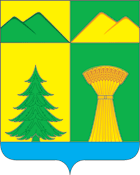 СОВЕТ МУНИЦИПАЛЬНОГО РАЙОНА«УЛЁТОВСКИЙ РАЙОН»ЗАБАЙКАЛЬСКОГО КРАЯРЕШЕНИЕСОВЕТ МУНИЦИПАЛЬНОГО РАЙОНА«УЛЁТОВСКИЙ РАЙОН»ЗАБАЙКАЛЬСКОГО КРАЯРЕШЕНИЕСОВЕТ МУНИЦИПАЛЬНОГО РАЙОНА«УЛЁТОВСКИЙ РАЙОН»ЗАБАЙКАЛЬСКОГО КРАЯРЕШЕНИЕСОВЕТ МУНИЦИПАЛЬНОГО РАЙОНА«УЛЁТОВСКИЙ РАЙОН»ЗАБАЙКАЛЬСКОГО КРАЯРЕШЕНИЕ«____» декабря 2023 года«____» декабря 2023 года                    № _____с.Улётыс.Улётыс.Улётыс.УлётыОб утверждении Положения о территориальной трёхсторонней комиссии по регулированию социально-трудовых отношений в муниципальном районе «Улётовский район» Забайкальского краяОб утверждении Положения о территориальной трёхсторонней комиссии по регулированию социально-трудовых отношений в муниципальном районе «Улётовский район» Забайкальского краяОб утверждении Положения о территориальной трёхсторонней комиссии по регулированию социально-трудовых отношений в муниципальном районе «Улётовский район» Забайкальского краяОб утверждении Положения о территориальной трёхсторонней комиссии по регулированию социально-трудовых отношений в муниципальном районе «Улётовский район» Забайкальского края